NAME………………………………………………………ADM NO…………CLASS………..DATE………………SIGN.............………443/1AGRICULTUREPAPER 1 SEPTEMBER 2022				MECS JOINT EXAMINATIONINSTRUCTIONS TO CANDIADATESWrite your name, admission number and classThis paper contains three sectionsAnswer all question in section A and BIn section C answer any two questions Candidates should check the question paper to ascertain that all pages are printed as indicated and that no questions are missingThis paper has 10 printed pagesCandidates must answer all the questions in EnglishFor examiner’s use onlySECTION A 30 MARKS.ANSWER ALL QUESTION1.Differentiate between olericulture and pomoculture as used in crop production.           (1mark) …………………………………………………………………………………………………………………………………………………………………………………………………………………………………………………………………………………………………………………………………………………………………………………………………………………………………………………………………………………………………………………………………………………………………………     2.Give two methods of farming   	 	 	 	 	 	                       (1marks) …………………………………………………………………………………………………………………………………………………………………………………………………………………………………………………………………………………………………………………………………………………………………………………………………………………………………………………………………………………………………………………………………………………………………………3.Give two examples for each of the following types of cost incurred in broiler production.  a)Variable cost  	 	 	 	 	 	 	 	                      (1 mark) ……………………………………………………………………………………………………………………………………………………………………………………………………………………………………………………………………………………b)fixed cost  	 	 	 	 	 	 	 	 	                      (1 mark) ……………………………………………………………………………………………………………………………………………………………………………………………………………………………………………………………………………………4.Give four advantages of crop rotation.  	 	 	 	 	                      (2marks)…………………………………………………………………………………………………………………………………………………………………………………………………………………………………………………………………………………………………………………………………………………………………………………………………………………………………………………………………………………………………………………………………………………………………………5.State four factors to consider when choosing seed rate.			                       (2marks)…………………………………………………………………………………………………………………………………………………………………………………………………………………………………………………………………………………………………………………………………………………………………………………………………………………………………………………………………………………………………………………………………………………………………………6(a) Give four reasons for using certified seeds for planting.			          (2marks)…………………………………………………………………………………………………………………………………………………………………………………………………………………………………………………………………………………………………………………………………………………………………………………………………………………………………………………………………………………………………………………………………………………………………………(b).Give four disadvantages of using  non capped multiple stem pruning in coffee      (2marks)………………………………………………………………………………………………………………………………………………………………………………………………………………………………………………………………………………………………………………………………………………………………………………………………………………………………………………………………………………………………………………………………………………………………………… 7. State two reasons why cassava should be grown as the last crop in crop rotation programme.                                                                                                                                      (1mark)……………………………………………………………………………………………………………………………………………………………………………………………………………………………………………………………………………………                                                                                                             8.State four importance of farm records.					                       (2marks)…………………………………………………………………………………………………………………………………………………………………………………………………………………………………………………………………………………………………………………………………………………………………………………………………………………………………………………………………………………………………………………………………………………………………………9.Name two aspects of light that affect crop production.			                        (1mark)…………………………………………………………………………………………………………………………………………………………………………………………………………………………………………………………………………………………………………………………………………………………………………………………………………………………………………………………………………………………………………………………………………………………………………10.(a) What is tissue culture?							                         (1mark)…………………………………………………………………………………………………………………………………………………………………………………………………………………………………………………………………………………………………………………………………………………………………………………………………………………………………………………………………………………………………………………………………………………………………………(b) State two importance of tissue culture in crop propagation.			          (1marks)…………………………………………………………………………………………………………………………………………………………………………………………………………………………………………………………………………………………………………………………………………………………………………………………………………………………………………………………………………………………………………………………………………………………………………11.a) Apart from the identity of owner, title number and size of land, name other two essentials contained on a land title deed.						                                         (2marks)…………………………………………………………………………………………………………………………………………………………………………………………………………………………………………………………………………………………………………………………………………………………………………………………………………………………………………………………………………………………………………………………………………………………………………b)  Give four importance of a land title deed.					                          (2marks)…………………………………………………………………………………………………………………………………………………………………………………………………………………………………………………………………………………………………………………………………………………………………………………………………………………………………………………………………………………………………………………………………………………………………………12.List four methods of fertilizer application.					                          ( 2marks)…………………………………………………………………………………………………………………………………………………………………………………………………………………………………………………………………………………………………………………………………………………………………………………………………………………………………………………………………………………………………………………………………………………………………………13. State four advantages of growing maize in rows instead of broadcasting.	                           (2marks)………………………………………………………………………………………………………………………………………………………………………………………………………………………………………………………………………………………………………………………………………………………………………………………………………………………………………………………………………………………………………………………………………………………………………..14. Name four factors that determine the choice of a nursery site.			             (2marks)………………………………………………………………………………………………………………………………………………………………………………………………………………………………………………………………………………………………………………………………………………………………………………………………………………………………………………………………………………………………………………………………………………………………………..15. Name two post-harvest practices in beans.					                          (1marks)………………………………………………………………………………………………………………………………………………………………………………………………………………………………………………………………………………………………………………………………………………………………………………………………………………………………………………………………………………………………………………………………………………………………………..16. Give four reasons why burning is discouraged as a method of land clearing.	                           (2marks)………………………………………………………………………………………………………………………………………………………………………………………………………………………………………………………………………………………………………………………………………………………………………………………………………………………………………………………………………………………………………………………………………………………………………..SECTION B 20 MARKS 17. The table below shows output of maize in response to increase in D.A.P fertilizers on one hectare of land.	a)  Fill in the table for average product (A.P) and marginal products (M.P)		5marks18. The diagram below shows a structure used in crop production.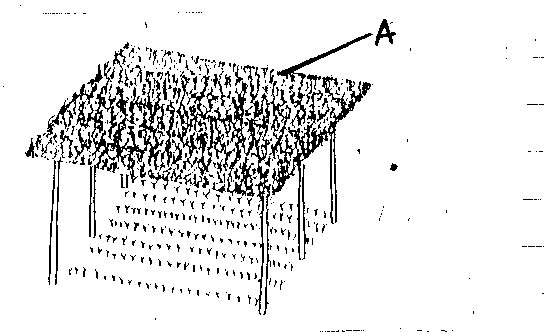 (a). Identify the structure above.                                                                                                                   (1mark)…………………………………………………………………………………………………………………………………………(b). Give a reason for carrying out each of the following practices in the structure shown above       (i).Pricking out.                                                                                                                                                (1mark) ……………………………………………………………………………………………………………………………………………………………………………………………………………………………………………………………………………………(ii). Hardening off.                                                                                                                                           (1mark)…………………………………………………………………………………………………………………………………………………………………………………………………………………………………………………………………………………… (c).State two importance of the part labelled A in the above structure.                                            (2marks)    ……………………………………………………………………………………………………………………………………………………………………………………………………………………………………………………………………………………19.Form two student put some soil sample in a measuring cylinder, added some water and sodium carbonate and then covered the cylinder with the hand and shook the cylinder for about two minutes.   He left the cylinder on the bench for one hour.  The result was as shown below.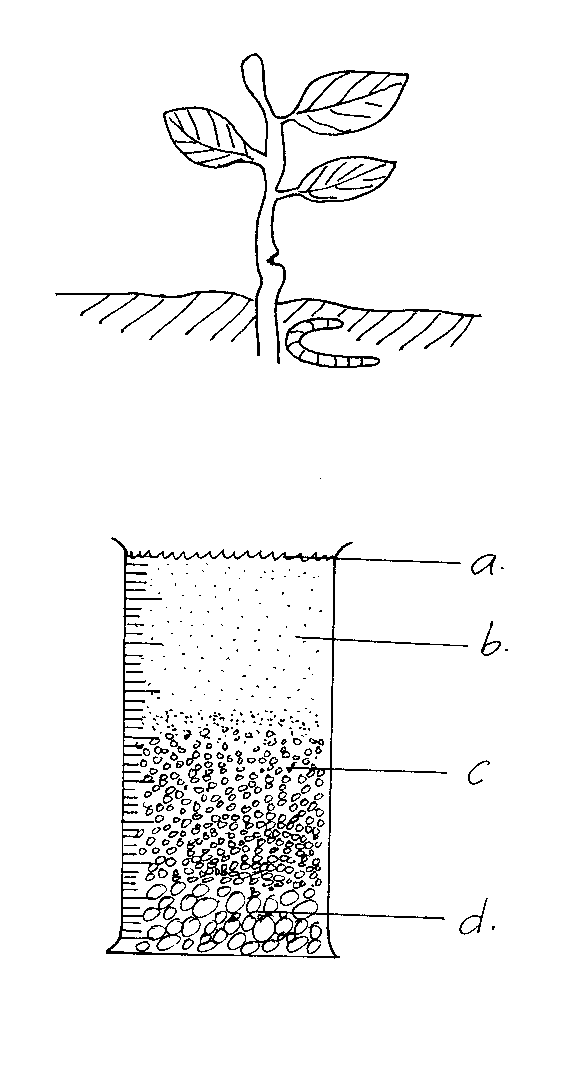 (i). Name the layers marked b,c, and d. 					                     (3marks) b)……………………………………………………………………………………………………………………………………c)…………………………………………………………………………………………………………………………………….d)……………………………………………………………………………………………………………………………………(ii). What was the function of sodium carbonate in this experiment?	                       (Imark)…………………………………………………………………………………………………………………………………………………………………………………………………………………………………………………………………………………… (iii). What was the aim of this experiment ?				 	                        (lmark)……………………………………………………………………………………………………………………………………………………………………………………………………………………………………………………………………………………20. Study the diagram below and answer the questions that follow.		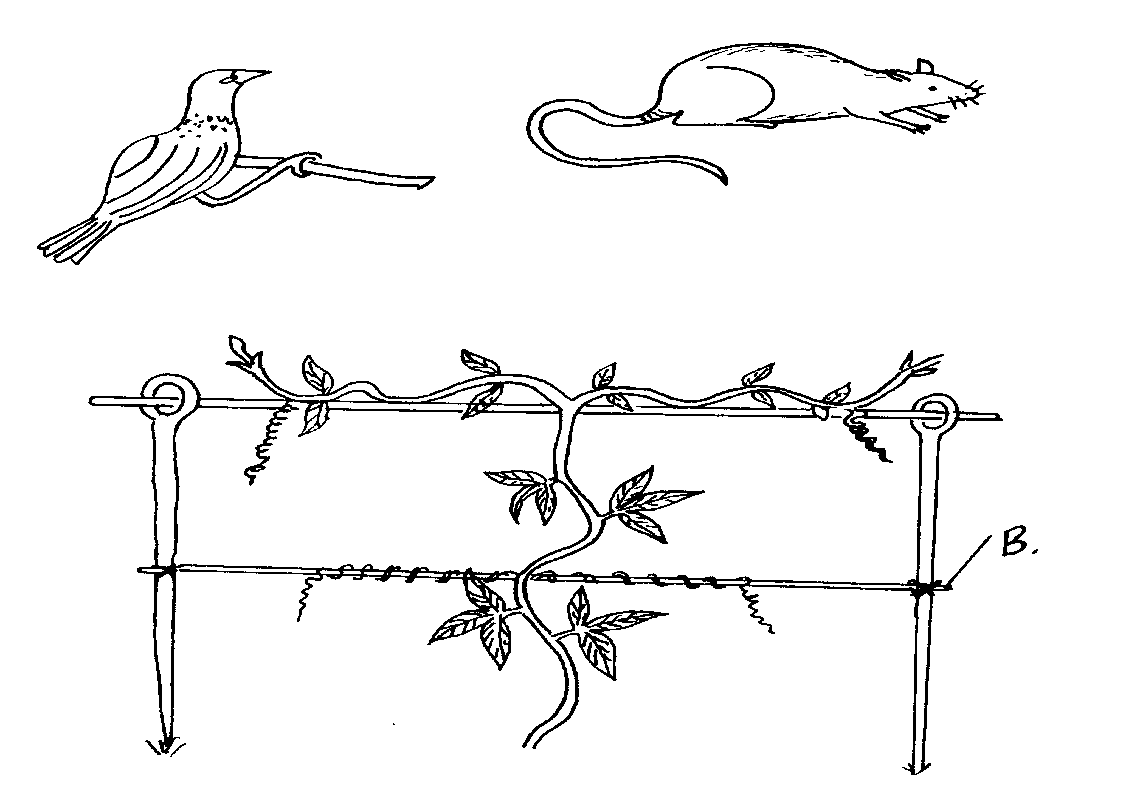 (a) Name the crop production practice illustrated above.				          (1mark)……………………………………………………………………………………………………………………………………………………………………………………………………………………………………………………………………………………b)  Name a material that may be used as part B in the diagram		           	          (1mark)……………………………………………………………………………………………………………………………………………………………………………………………………………………………………………………………………………………c)  State three reasons why the practice is done in crops.				         (3marks)………………………………………………………………………………………………………………………………………………………………………………………………………………………………………………………………………………………………………………………………………………………………………………………………………………………………SECTION C 40 MARKS( ANSWER ONLY TWO QUESTIONS)21. (a)	Outline any ten marketing functions 						        (10marks)        (b)	Discuss any five  problems in marketing of agricultural produce         	                      (10marks) 22.Describe the production of tomatoes (Lycoperiscon esculentum) under the following subheadings.(a)	Ecological requirements 							           (4marks) (b)	Nursery establishment 						                                     (4marks) (c)	Transplanting 							                                     (4marks)       (d)	Seed bed preparation 							 	           (4marks)       (e)  Field management practices						                        (4marks)23a) Explain eight factors that encourage soil erosion.                                                       (8marks)  b) Describe seven management practices that should be carried out on a vegetable nursery after                               sowing until the seedlings are ready for transplanting.                                                      (7marks)  c) Describe the harvesting of sugarcane.                                                                          (5marks)………………………………………………………………………………………………………………………………………………………………………………………………………………………………………………………………………………………………………………………………………………………………………………………………………………………………………………………………………………………………………………………………………………………………………………………………………………………………………………………………………………………………………………………………………………………………………………………………………………………………………………………………………………………………………………………………………………………………………………………………………………………………………………………………………………………………………………………………………………………………………………………………………………………………………………………………………………………………………………………………………………………………………………………………………………………………………………………………………………………………………………………………………………………………………………………………………………………………………………………………………………………………………………………………………………………………………………………………………………………………………………………………………………………………………………………………………………………………………………………………………………………………………………………………………………………………………………………………………………………………………………………………………………………………………………………………………………………………………………………………………………………………………………………………………………………………………………………………………………………………………………………………………………………………………………………………………………………………………………………………………………………………………………………………………………………………………………………………………………………………………………………………………………………………………………………………………………………………………………………………………………………………………………………………………………………………………………………………………………………………………………………………………………………………………………………………………………………………………………………………………………………………………………………………………………………………………………………………………………………………………………………………………………………………………………………………………………………………………………………………………………………………………………………………………………………………………………………………………………………………………………………………………………………………………………………………………………………………………………………………………………………………………………………………………………………………………………………………………………………………………………………………………………………………………………………………………………………………………………………………………………………………………………………………………………………………………………………………………………………………………………………………………………………………………………………………………………………………………………………………………………………………………………………………………………………………………………………………………………………………………………………………………………………………………………………………………………………………………………………………………………………………………………………………………………………………………………………………………………………………………………………………………………………………………………………………………………………………………………………………………………………………………………………………………………………………………………………………………………………………………………………………………………………………………………………………………………………………………………………………………………………………………………………………………………………………………………………………………………………………………………………………………………………………………………………………………………………………………………………………………………………………………………………………………………………………………………………………………………………………………………………………………………………………………………………………………………………………………………………………………………………………………………………………………………………………………………………………………………………………………………………………………………………………………………………………………………………………………………………………………………………………………………………………………………………………………………………………………………………………………………………………………………………………………………………………………………………………………………………………………………………………………………………………………………………………………………………………………………………………………………………………………………………………………………………………………………………………………………………………………………………………………………………………………………………………………………………………………………………………………………………………………………………………………………………………………………………………………………………………………………………………………………………………………………………………………………………………………………………………………………………………………………………………………………………………………………………………………………………………………………………………………………………………………………………………………………………………………………………………………………………………………………………………………………………………………………………………………………………………………………………………………………………………………………………………………………………………………………………………………………………………………………………………………………………………………………………………………………………………………………………………………………………………………………………………………………………………………………………………………………………………………………………………………………………………………………………………………………………………………………………………………………………………………………………………………………………………………………………………………………………………………………………………………………………………………………………………………………………………………………………………………………………………………………………………………………………………………………………………………………………………………………………………………………………………………………………………………………………………………………………………………………………………………………………………………………………………………………………………………………………………………………………………………………………………………………………………………………………………………………………………………………………………………………………………………………………………………………………………………………………………………………………………………………………………………………………………………………………………………………………………………………………………………………………………………………………………………………………………………………………………………………………………………………………………………………………………………………………………………………………………………………………………………………………………………………………………………………………………………………………………………………………………………………………………………………………………………………………………………………………………………………………………………………………………………………………………………………………………………………………………………………………………………………………………………………………………………………………………………………………………………………………………………………………………………………………………………………………………………………………………………………………………………………………………………………………………………………………………………………………………Section Questions Maximum score Candidate scoreA1 -1630B17 -2020C2020                          Total score                          Total score90Fixed input land (in ha)Variable input D.A.P in 30kg-bagTotal product maize yield in 90-kg bagAverage product (AP) maize in 90kg bagMarginal product (M.P) in 90kg bag111110123425142126----------